         Bestuursvergadering TTC De Pinte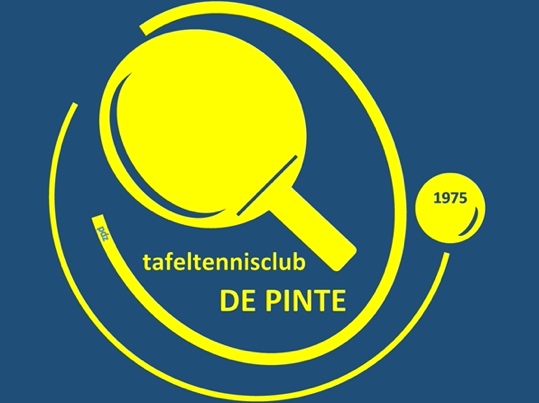 Te onthoudenOude tafels … wachtlijst: Tyrone, Sandy (mama Nand)Geïnteresseerde speler die enkel op zaterdag wil komen. Hier maken we geen onderscheid hoe vaak ze willen trainen of niet. Tarieven na nieuwjaar: 90 competitie, 70 jeugd & recreanten. Sociaal tarief: 40 euro na persoonlijk gesprek over motivatie. Na de paasvakantie gratis en vrijblijvend trainen.Geen verhuur tafels voor buiten gebruik OCP.Recreant-reserves krijgen één competitie-truitje .Zaterdagmatchen in combinatie met vakanties in oog houden en ook examens periode voor de kalendervergadering. Trainers moeten elk jaar bij aanvang van seizoen (augustus) een bewijs van goed gedrag en zeden voorleggen.Op zondag 17/12/2023 in OCP De Pinte – Provinciaal kampioenschap veteranen. Ganse dag vanaf 09u00.Op zaterdag 04/05/2024 in OCP De Pinte – Eindrondes - ganse dag.Bij gebruik locatie Schooltje Eke Landuyt : DWEILEN na opkuis !Verslag vorige vergaderingMateriaal: tafel is voor de derde keer hersteld. De nieuwe wieletjes van de kar werken helemaal perfect. Verdeling kleedkamers thuis/bezoekers/dames is ok.Gebruik oven voor de pizza’s aan zijkant bar is ok.OPGELET ! drankbonnetjes vragen ipv jetons !De “ballenrapers” zijn aangekocht maar nog niet ingezet in de zaal (Benny)Werkingssubsidies: Felix heeft een dossier ingediendFundraising is verder op volgen (Felix)ActiviteitenThuiswedstrijd met 5 ploegen op 23/02/2024. A en D stellen zaal op en breken af.Jeugdcompetitie op zaterdag 24/2, A tegen B ploeg.19/3 KK veteranen, 23/3 bestuursetentje, 02/04 veteranencompetitie.David volgt opnieuw mee wie de begeleiders zijn bij de jeugd. Er mdient gecommuniceerd te worden aan de leden via een pingflash op welke dagen er trainingen zijn in april met in detail de al dan niet geleide trainingen tijdens de paasvakantie. Een pingflash met melding van allerlei activiteiten zoals de AV, clubfeest, KK enkel en een nieuwe oproep voor deelname aan de logowedstrijd. Verdeling van datums voor begeleiding op training door de bestuursleden is gebeurd voor einde februari en maart 2024. CompetitieA-ploeg : doet het goed en kan in principe het behoud in 2de verzekerenB-ploeg : is nog moielijk te redden van degradatieC-ploeg : staat op een veilige 7de plaatsD-ploeg : zal tevreden zijn met een 3de plaatsE-ploeg : staat op de 5de plaats. Merk op dat er 3 jeugdspelers hun intrede deden bij de herencompetitie (met succes)Vet A : virtueel op de 1ste plaats waarbij de titel in zicht is.Vet B : staan laatste maar amuseren zich.Jeugd A : 3de plaatsJeugd B : 1 ste plaats met nog een spannend duel tegen Rooigem voor de titel.Competitie seizoen 2024-2025Roland dient een (voorlopige) aanvraag in voor de zaal zoals gebruikelijk met om de 2 weken competitie met achteraf verfijning zodra de speelkalender gekend is.Eindronde 2025Op 26 april 2025. Roland vraagt zaal aan. We schrappen de organisatie van de provinciale kampioenschappen.Algemene ledenvergadering en KK enkelRoland informeert voor een vergaderzaal. Onthou ook dat het clubfeest plaats heeft op 27/4, dus voor het KK enken en AV op 3/5 en de eindrondes op 4/5/2024. Evaluatie trainersUit een evaluatie met hoofdtrainer Brecht, Klaas en Jan is het volgende gebleken :Groep 1 : (ouderen) zijn een succesverhaal, competitiegericht en maken veel progressie.Groep 2 : (jongeren) vlotter verloop dan vorige seizoenen.De tevredenheid bij de ouders over het verloop van de trainingen is positief.De opkomst op zaterdagvoormiddag varieert, van 6 tot 17 spelers. Er dient hierbij rekening gehouden te worden dat er minder spelers komen opdagen indien er competitiewedstrijden zijn. Uiteraard heeft men voor de rest geen vat op het aantal aanwezigen wat resulteert in moeilijk voor te bereiden trainingen. 1 trainer voor 17 spelers is moeilijk omdat er daarbij ook nog teveel niveauverschil is. 8 spelers per trainer zou ideaal zijn. Opties om de trainingen op zaterdag vlot te laten verlopen zijn onder andere een 2de trainer of iemand van de club (maar wat als er te weinig spelers zijn ?); de groep beperken (onderscheid tussen competitieve en recreatieve spelers met mogelijk afgunst tot gevolg;de aanwezigheid van een bestuurslid die de groep begeleidt; 2 sparringpartners (1 per groep) onder leiding van TT Progress. Een oproep voor kandidaten via whatsapp en leden hierover aanspreken is het doel.De trainers maken de opmerking dat de tafels op de karren een mogelijks gevaar vormen voor kwetsuren bij het afhalen en terugzetten van de tafels. De nieuwe tafels zijn te zwaar voor de jeugd om te verplaatsen. Een oplossing is een tafel waarbij beide helften inklapbare wielen hebben. We overwegen in de toekomst 6 tafels aan te schaffen (2 gemeente + 4 club) en Johan vraagt bij de gemeente of we meer opbergruimte kunnen bekomen.De toekomst en engagement van de trainers is veelbelovend. Klaas blijft zich verder inzetten voor de trainingen in De Pinte, Brecht wil in de toekomst nog meer trainingen geven. Er moet wel eens aan tafel worden gezeten met alle trainers om het aspect jeugdtraining en volwassentraining eventueel samen te voegen, eventueel een onderscheid te maken tussen de recreanten en competitiespelers in 5de provincale enerzijds, en anderzijds de spelers die in hogere reeksen spelen. Kan eventueel tweewekelijks worden toegepast. We brengen ook de leeftijden van onze jeugdspelers in kaart om een overzicht te hebben of er voor bepaalde leeftijden continuiteit is en waar leeftijdsgroepen ontbreken.In maart geeft Brecht 4 initiaties tafeltennis voor jeugdspelers in het OCP. Kenbaar te maken via een flyer met praktische info (Benny)Evaluatie nieuwjaarsreceptiePositief, veel volk aanwezig. Mooie opkomst van jeugdspelers met hun ouders.De locatie is nogal klein wanneer er veel volk aanwezig is. Alle tafels en stoelen verwijderen en bartafels plaatsen. DWEILEN na opkuis !Indien gefrituurde hapjes, liefst 2 frietpotten.1 fles zijn 4 consumpties.Geen bediening tijdens speech van de voorzitter (tijdig aan te kondigen)Volgende nieuwjaarsreceptie is op 18/01/2025 (zelfde locatie – aanvraag is ingediend)Clubfeest (27/04/2025)Traiteur is aangevraagd door Rudy. (alles wordt door hen gedaan)Receptie om 18u , eten (BBQ) in de refter van de school.Huldiging van de kampioenen; behalve de clubkampioe.Muziek door dj PhilipSpringkasteel ? Planning opmaken voor bediening, afwas, maken van hapjes, dessert….Prijs inschrijving 25 euro ? Pingflash sturen.50 jaar TTCDe werkgroep kwam onlangs samen en dit is de stand van zaken bij de sub-werkgroepenHistoriek : Frederik haalt alle foto’s uit bestand (Flickr) van TTC; de oude pingfo’s worden doorgenomen voor interessante info; een lijst van alle clubkampioenen over de jaren heen zal worden opgemaakt; de aanvraag tot het bekomen van een koninklijk statuut zal worden ingediend in september 2025; een speciaal boekje nav het 50 jarig bestaan van de club zal worden uitgegeven.Logo : een wedstrijd voor het ontwerpen van een nieuw logo is uitgeschreven. Elk ontwerp vraagt om een motivatie.Clubfeest : voorstel van locatie is Moerkensheide op 10/05/2025.Communicatie en pr : volgt laterExtra sportief : fietsreis met vertrek uit Reims op 2/7/2025. Fietsen naar De Pinte op 3,4,5 en 6/7/2024 met aankomst in De Pinte. Er zal de mogelijkheid worden geboden om deel te nemen aan de laatste fietsdag naar De Pinte. Meer info volgt.Sportief : organisatie van een tornooi in combinatie met een demop (kalender VTTL afwachten)Jeugd : volgt laterDe werkgroep komt terug samen op 27/03/2024.RecreantenDe groep recreanten is de aflopen tijd gestegen tot 10 personen. Voorstel is om deze groep eens samen te roepen om hen warm te maken om in de toekomst eventueel competitie te spelen. Tijdstip : einde seizoen in het tennislokaal. Datum ? (Steven)Volgende vergadering : 28 maart, 20u15 bij PascalDatum22/02/2024 20u15PlaatsDavidAanwezigJohan, Pascal, Rudy, Benny, Steven, Jan, David, RolandVerontschuldigdFelixNotulistPascalEinde 23u45